Inloggen of account aanmaken bij KBO-BrabantWaarvoor moet ik een account maken?Een account maakt u om te kunnen inloggen op de website van KBO-Brabant. Alleen KBO-leden kunnen een account maken. Wanneer u ingelogd bent heeft u toegang tot besloten informatie van KBO-Brabant en kunt u gebruik maken van Groet & Ontmoet, de datingsite van en voor leden van de KBO in Brabant.Hoe maak ik een account? Allereerst gaat u naar www.kbo-brabant.nl en klikt boven in uw scherm op Inloggen.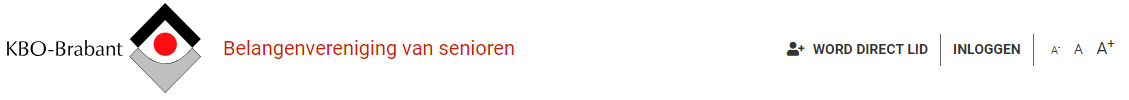 U ziet het volgende scherm: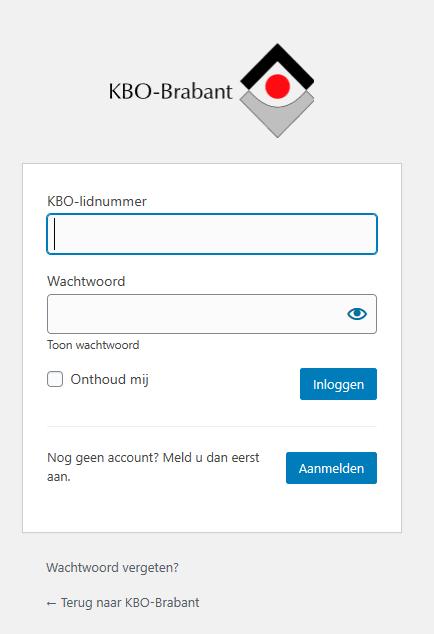 Daar klikt u op de blauwe knop Aanmelden bij ‘Nog geen account? Meld u dan eerst aan.’ U ziet het volgende scherm: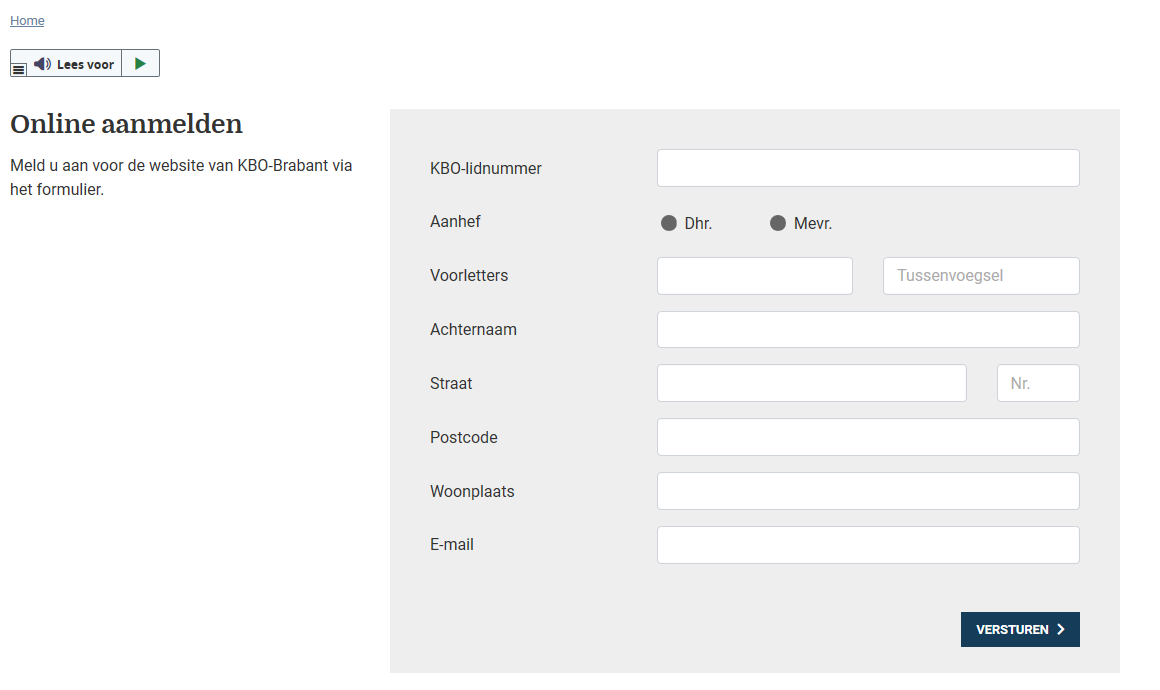 In dit formulier kunt u uw gegevens invullen. Het lidnummer vindt u op uw ledenpas.Klik na invullen van het formulier op Versturen.Met dit formulier meldt u zich dus niet aan voor een lidmaatschap van een KBO-Afdeling, maar maakt u een account aan in de website van KBO-Brabant om in te kunnen loggen.U ziet nu het volgende scherm: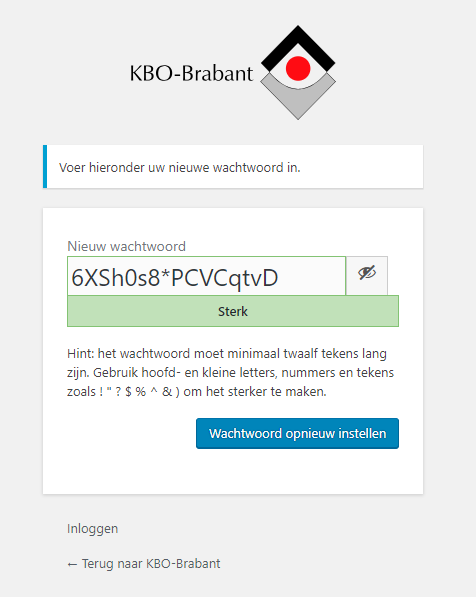 Het wachtwoord dat u hier ziet, is een voorstel. U kunt ook uw eigen wachtwoord gebruiken. U kunt het moeilijke wachtwoord weghalen met de Backspace knop op uw toetsenbord. Daarna kunt u uw eigen wachtwoord invullen.Als het systeem aangeeft dat het een zwak wachtwoord is, dan kunt u dit bevestigen; het wordt gewoon geaccepteerd.Om uw wachtwoord te zien, klikt u op het oogje, naast het vakje waar het wachtwoord staat.Zodra u het wachtwoord heeft ingesteld, kunt u gaan inloggen.Let op: u ontvangt geen aparte e-mail hierover. U ziet het volgende scherm: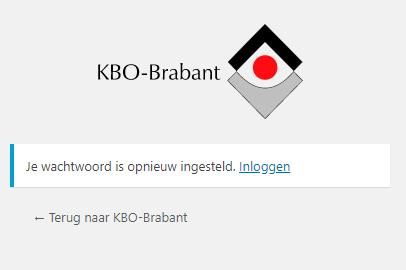 Klik op Inloggen.Nadat u bent ingelogd ziet u het volgende scherm: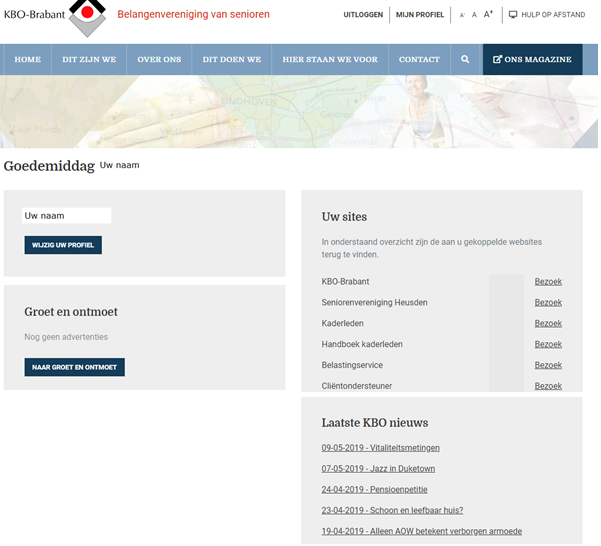 Vanuit dit scherm kunt u:wachtwoord wijzigendirect naar Groet en Ontmoetdirect naar andere websites waar u als KBO-lid toegang toe heeft; klik daarvoor op Bezoek  laatste nieuwsberichten van KBO-BrabantBent u op een bepaalde website en wilt u weer terug naar het beginscherm of een andere site? Klik dan boven in uw scherm op de smalle zwarte balk, helemaal links, op Mijn sites.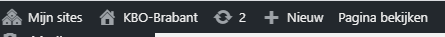 Heeft u vragen? Dan kunt u e-mailen naar Karen Roelofs, kroelofs@kbo-brabant.nl Zij is telefonisch op werkdagen bereikbaar tussen 9.00 – 12.00 op het nummer: 073 – 303 64 40Ik ben mijn wachtwoord vergeten, wat nu?Ga naar www.kbo-brabant.nl, klik boven in de website op Inloggen.U ziet het volgende scherm:Klik onder het witte gedeelte op ‘Wachtwoord vergeten?’ U ziet het volgende scherm: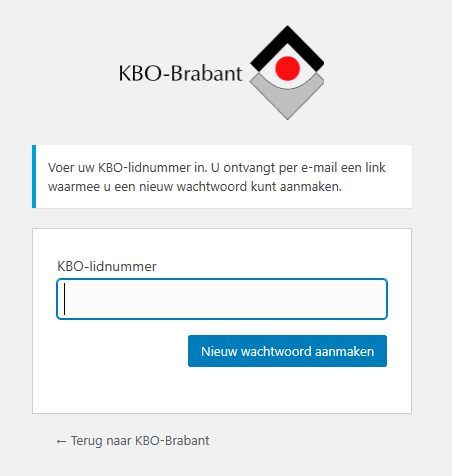 Vul uw lidnummer in, dat u op uw ledenpas vindt. Klik vervolgens op Nieuw wachtwoord aanmaken.U ziet daarna het volgende scherm: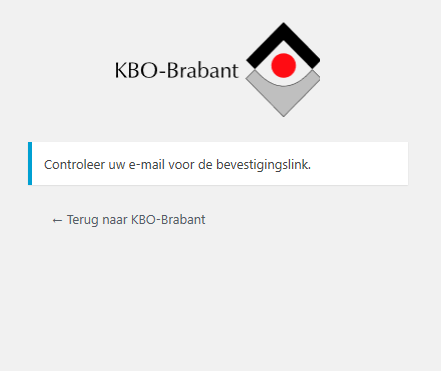 U ontvangt een e-mail vanuit KBO-Brabant, waarin een link staat vermeld om een nieuw wachtwoord in te stellen.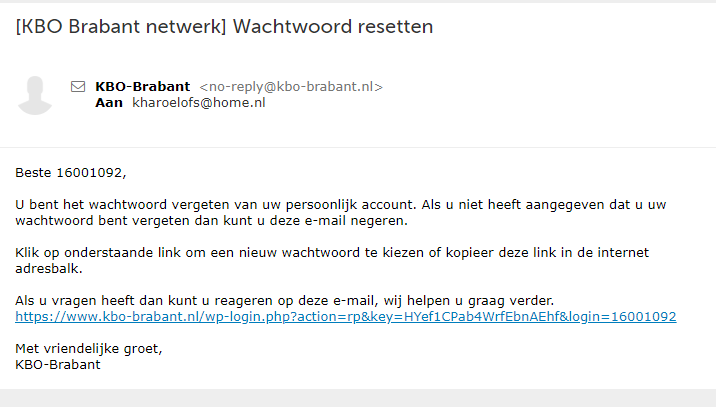 Nadat u op de link heeft geklikt, ziet u het volgende scherm: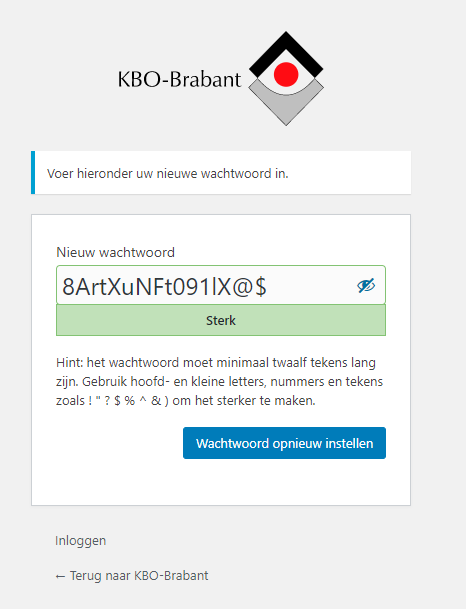 Het wachtwoord dat u hier ziet, is een voorstel. U kunt het moeilijke wachtwoord weghalen met de Backspace knop op uw toetsenbord. Daarna kunt u uw eigen wachtwoord invullen.Als het systeem aangeeft dat het een zwak wachtwoord is, dan kunt u dit bevestigen; het wordt gewoon geaccepteerd.Daarna klikt u op Wachtwoord opnieuw instellen.U ziet het volgende scherm:Klik op Inloggen om te gaan inloggen.